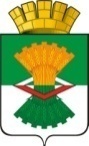 АДМИНИСТРАЦИЯМАХНЁВСКОГО МУНИЦИПАЛЬНОГО ОБРАЗОВАНИЯПОСТАНОВЛЕНИЕ16 мая 2019 года                                                                                                № 385п.г.т. МахнёвоОб утверждении межведомственного плана мероприятий по снижению смертности детей от внешних (немедицинских) причин в Махнёвском муниципальном образовании на 2019 – 2020 годы В целях снижения смертности детей от внешних (немедицинских) причин предусмотрев дополнительные меры по профилактике гибели детей от внешних (немедицинских) причин сельских территорий в Махнёвском муниципальном образовании, на основании протокола заседания областной комиссии по делам несовершеннолетних и защите их прав № 3                                 от 04.04.2019 года	ПОСТАНОВЛЯЮ:Утвердить межведомственный план мероприятий  по снижению смертности детей от внешних причин в Махнёвском муниципальном образовании на 2019 – 2020 годы (далее – План мероприятий) согласно приложению.Руководителям образовательных организаций Махнёвского муниципального образования:2.1. обеспечить выполнение Плана мероприятий в установленные сроки;2.2. предоставлять информацию в отдел образования Махнёвского муниципального образования ежеквартально, в срок до 5 числа месяца, следующего за отчетным периодом, по итогам 4 квартала до 25 декабря отчетного года.Разместить настоящее постановление на официальном сайте Махнёвского муниципального образования в сети «Интернет».Контроль за исполнением настоящего постановления возложить на заместителя главы Администрации Махнёвского муниципального образования (по социальным вопросам) Л.Б. Толмачеву.Глава Махнёвского муниципального образования         А.В. Лызлов